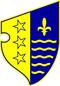 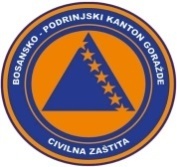                   BOSNA I HERCEGOVINA              FEDERACIJA BOSNE I HERCEGOVINE             BOSANSKO-PODRINJSKI KANTON GORAŽDE              Kantonalna uprava civilne zaštite                                  KANTONALNI OPERATIVNI CENTARBroj:17-40-1-268/22/Goražde, 28.09.2022.godine.  Na osnovu člana 152. Zakona o zaštiti i spašavanju ljudi i materijalnih dobara od prirodnih i drugih nesreća ("Službene novine Federacije Bosne i Hercegovine", broj: 39/03, 22/06 i 43/10), a u vezi sa čl. 12. i 14. Pravilnika o organizovanju i funkcionisanju operativnih centara civilne zaštite ("Službene novine Federacije Bosne i Hercegovine", broj 09/19), dostavljamo Vam: R E D O V N I   I Z V J E Š T A J		Na osnovu prikupljenih informacija iz osmatračke mreže sa područja BPK-a Goražde, u posljednja 24 sata na području BPK-a Goražde nisu zabilježene pojave opasnosti od prirodnih i drugih nesreća koje bi ugrožavale ljude i materijalna dobra.		Prema informaciji dobijenoj od Urgentnog centra Kantonalne bolnice Goražde, u posljednja 24 sata u Urgentnom centru obavljena su 34 pregleda.  Jedna osoba   je zadržana  u Kantonalnoj bolnici Goražde . 	Nisu zabilježene pojave novih, niti aktiviranja postojećih klizišta.	Kada je riječ o vodosnadbjevanju na području BPK Goražde u posljednja 24 sata, došlo je do najavljenog prekida u snadbjevanju stanovništva vodom, koji je trajao u periodu od 8.30-18.00 sati zbog popravke sekundarne cijevi u ul.Zaima Imamovića.		Vodostaji svih vodotokova na području BPK Goražde su stabilni.	Prema informaciji Elektrodistribucije-poslovna jedinica Goražde u posljednja  24 sata na područjue BPK-a Goražde nije bilo prekida u snadbjevanju stanovništva električnom energijom.	Prema informaciji iz Direkcije za ceste BPK-a Goražde putni pravci R-448 Podkozara-Goražde-Hrenovica i R-448A Osanica-Ilovača-Prača su prohodni i saobraćaj se odvija bez problema.„A“ tim Federalne uprave civilne zaštite:         Dana 27.09.2022. godine po dojavi građana u mjestu Bogovići , Grad Goražde prijavljen je NUS. Radi se o školskoj tenkovskoj metalnoj mini, 1 kom.  A tim FUCZ-e je navedeni NUS preuzeo 27.09.2022. godine i uskladištio  na propisani način.DNEVNI IZVJEŠTAJ  o epidemiološkoj situaciji u vezi COVID-19 na području BPK Goražde                     Izvještaj za dan:     Zaključno sa 27.09. pod zdravstvenim nadzorom su 4 osobe sa područja BPK.Dana  27.09.2022.godine uzorkovan je materijal kod 2 osobe za testiranje na COVID-19, 1 u Kantonalnoj bolnici, 1 Dom zdravlja Goražde.Završena su testiranja i prema rezultatima  nema  osoba  pozitivnih na COVID-19.Zaključno sa 27.09.2022.godine na području BPK  Goražde je jedna  aktivno zaražena osoba koronavirusom (COVID-19), oporavljeno je ukupno 4325 osoba, a 128 osoba je preminulo (116 iz Goražda , 8  iz Ustikoline , 4 iz Prače).DOSTAVLJENO :                                                             DEŽURNI OPERATIVAC1. Premijerki Vlade BPK Goražde,                 		             Ramo Živojević2. Direktoru KUCZ BPK Goražde,                                             3. Služba civilne zaštite Grada Goražda,                                     4. Služba civilne zaštite Općine Pale FBiH,5. Služba civilne zaštite Općine Foča FBiH i6. a/a.-           27.09.2022.